國中國文組學生學習發展與扶助教學策略-111.1.25.盧翠芳 學生學習發展與扶助目標與實施一、方案目標制定各年級之基本學習內容，界定基本學力有效篩選出學習低成就學生，管控學習進展扶助每一位學習低成就學生，弭平學習落差確保國中小學生之基本學力，提升學習品質    二、國中國語文學習扶助基本學習內容簡介三、會考的精熟能力表現國文閱讀能力達到「精熟」等級者在國中教育會考題本的表現「精熟」能力等級者能應用、整合語文知識，能理解、分析複雜或隱晦的文本，能力表現如下：1. 能深入理解或應用常用國字與詞語。2. 能應用或整合與教材相關的語法常識及文化先備知識。3. 能自複雜的文本中提取訊息。4. 能理解複雜或隱晦文本的涵義、主旨、觀點。5. 能判斷文句在複雜文本中的適切性。6. 能分析略微複雜或略微隱晦文本的寫作手法。7. 能整合、比較略微複雜文本的重點與細節  四、設計符合篩選結果的學期課程規劃學期整體課程計畫表示例：貳、學生學習發展與扶助之教學策略  A、理論篇B、示例篇一、鞏固學生詮釋能力(一)換詞說練習 A〈紙船印象〉那時，我們住的是低矮簡陋的農舍，簷下無排水溝，庭院未鋪柏油，一下雨，便 (  / 泥濘 /  )不堪。屋頂上的雨水滴落下來，卻理直氣壯的在簷下 ( 匯成/  / )一道水流，水流因雨勢而定，或急或緩，或大或小。我們在水道上放紙船遊戲， ( / /花色斑雜 )者，形態怪異者，氣派 ( / 儼然 / )者， ( / /甫 )經下水即遭沉沒者，各色各樣的紙船或列隊而出，或 (千里單騎 / / )，或比肩齊步，或互相追逐，或者乾脆是曹操的戰艦－首尾相連。形形色色， ( / 蔚為壯觀 / )。我們所得到的，是真正的快樂。一日，見二蟲鬥草間，觀之，興(興致 /興盛 /興亡 )正濃，忽有龐然大物( 咆哮大怒/不識大體 /體積巨大 )，拔山倒樹而來，蓋( 原來是/搭建在 /蓋上去 )一癩蝦蟆也。舌一吐而二蟲盡為( 因 /被 /是 )所吞。余年幼，方出神，不覺呀然( 吃驚 /訝異 /悠哉 )驚恐。神定，捉蝦蟆，鞭數十，驅之( 二蟲 /蝦蟆 /余 )別院。 (二)換句話說-還原特殊句(反問句、倒裝句、雙重否定句、優美句)示例 A-反問句 (反問句改肯定句)1. 如果他能從這扇門望見日出的美景，你又何必要他走向那扇窗去聆聽鳥鳴呢？→ 例：你就不必要他走向那扇窗去聆聽鳥鳴。                                                                                                               2.子曰：「學而時習之，不亦說乎？ 有朋自遠方來，不亦樂乎？ 人不知而不慍，不亦君子乎？」→學而時習之，                                   。→有朋自遠方來，                                 。→人不知而不慍，                                 。                                                                                3.可愛的路政，這裡哪一處不是坦蕩蕩的大道？→                         。4.倦了時，和身在草綿綿處尋夢去──你能想像更適情、更適性的消遣嗎？→倦了時，和身在草綿綿處尋夢去─                                      。5.那裡有半點瞵視昂藏的神氣?→                                 。→                                 。6.雄兔腳撲朔，雌兔眼迷離。兩兔傍地走，安能辨我是雄雌？→雄兔腳撲朔，雌兔眼迷離。兩兔傍地走，                                  。 7.王右軍聞而大笑曰：「使安期有此性，猶當無一豪可論，況藍田邪？」→使安期有此性，猶當無一豪可論，                                       。8. 吾馬賴柔和，令他馬，固不敗傷我乎？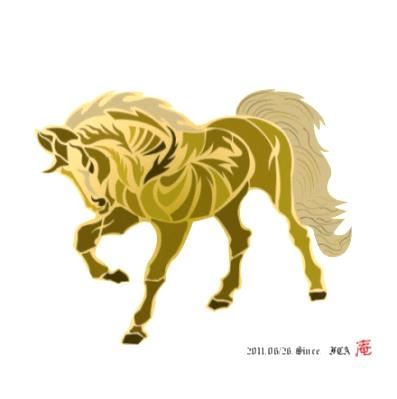 →賴吾馬柔和，令他馬，                              。9. 然則昏庸聰敏之用，豈有常哉？→                    。示例 B-雙重否定句 (雙重否定轉換為直述句)1.如果經常逛布店的話，便會發現很少有一匹布沒有人選購過；換句話說， 任何質地或花色的衣料，都有人欣賞它。一位鞋店的老闆曾指著櫥窗裡一雙式 樣毫不漂亮的鞋子說：「無論怎麼難看的樣子，還是有人喜歡，所以不怕賣不 出去。」◎先斷句，再將上文換句話說2.示例 C-倒裝句  (倒裝句還原)示例 D-優美句  (優美句改直述句)1.我曾經有過許多紙船，在童年的無三尺浪的簷下水道航行2. 那天晚上，我忽然覺得我平靜如水的情感翻起滔天巨浪來。3.看牠高踞枝頭，臨風顧盼─好銳利的喜悅刺上我的心頭。 (三)梳理(增補省略) 文句示例 A〈聲音鐘/陳黎〉(找出關係)    自從我把書桌從前面的房間移到後面之後，才幾天，(所以)我就發覺我的頭腦裡裝了許多新的時鐘。那是因為走過那塊小小空地的小販的叫賣聲。示例 B〈紙船印象〉(先斷句，再用「雖然……但是……」造句)這些紙船都是有感情的，因為它們大都出自母親的巧思和那雙粗糙不堪、結著厚繭的手。母親摺船給孩子，讓孩子在雨天裡也有笑聲，這種美麗的感情要到年事稍長後才能體會出來，也許那雨一下就是十天半月，農作物都有被淋壞、被淹死的可能，母親心裡正掛記這些事，煩亂憂愁不堪，但她仍然平靜和氣的為孩子摺船，摺成比別的孩子所擁有的還要漂亮的紙船，好讓孩子高興。練習A〈五柳先生傳〉閑靜少言，不慕榮利。好讀書，不求甚解；每有會意，便欣然忘食。性嗜酒，家貧不能常得；親舊知其如此，或置酒而招之。造飲輒盡，期在必醉；既醉而退，曾不吝情去留。環堵蕭然，不蔽風日；短褐穿結。簞瓢屢空──晏如也。◎利用表格練習增補連接詞，並於其後標註屬於因果句/並列句/轉折句。   因果句(因為……所以……)、並列句(不僅……而且……)、轉折句(雖然……但是……)  Q3.摘要第二段內容。(8分) Q4.請根據參考選項，整理文中「  」的代名詞填寫在下列表格。(6分)(1)亦不詳「其」姓字 (2)親舊知「其」如此(3) 極「其」言 (4)「茲」若人之儔乎 (5)茲「若人」之儔乎 (6) 以樂「其」志 (四)簡化長句 (步驟：用 ／  斷句，就畫線處簡化長句。)示例 〈吃冰的滋味〉 現在社會富裕了，小孩對冰的選擇可說是五花八門、應有盡有。/從最早的芋冰，到國外進口的冰淇淋；/從一枝五元的冰棒，到一客百元的火燒冰淇淋，集合了傳統的口味與最尖端的食品科技，現代人誠然口福不淺。/  →        現代人對冰的選擇可說是(應有盡有  )，從(傳統的    )到(進口的   )； 從(便宜的   )到(昂貴的   )，誠然(口福不淺 )。(五)找主詞（判斷後續文句括號中的主詞為何者）示例 A〈音樂家與職籃巨星〉　 　　被譽為二十世紀最佳鋼琴曲目詮釋者的魯賓斯坦，像巴哈、莫札特般，是個音樂神童，三歲時就彈得一手好鋼琴。找主詞-文言文翻譯示例 A〈兒時記趣〉沈復先生不知何許人也，亦不詳其姓字。宅邊有五柳樹，因以為號焉閑靜少言，不慕榮利。好讀書，不求甚解，每有會意，便欣然忘食。性嗜酒，家貧，不能常得。親舊知其(   )如此，或(   )置酒而招之。造飲輒盡，期在必醉，既醉而退，曾不吝情去留。環堵蕭然，不蔽風日；短褐穿結，簞瓢屢空。——晏如也。常著文章自娛，頗示己志。忘懷得失，以此自終。贊曰：黔婁之妻有言：「(    )不戚戚於貧賤，不汲汲於富貴。」(   )極其(   )言，茲若人儔乎？(   )酣觴賦詩，以樂其志。(   )無懷氏之民歟！葛天氏之民歟！ (六)文轉圖(單格、四格、多格)練習 A世說新語〈王藍田食雞子〉1.請用文句說明王藍田吃雞蛋時的對應的畫面。二、提升學生摘要能力 (一)總分摘要步驟：1.斷句   2.畫關鍵詞(注意連接詞)   3.換句話說練習A沈復〈兒時記趣〉余憶童稚時，能張目對日，明察秋毫。見藐小微物，必細察其紋理，故時有物外之趣。夏蚊成雷，(余)私擬作群鶴舞空，心之所向，則或千或百，果然鶴也/；(余)昂首觀之，項為之強。/(余)又留蚊於素帳中，徐噴以煙，使之沖煙飛鳴，作青雲白鶴觀；果如鶴唳雲端，(余)為之(噴蚊作青雲白鶴觀)怡然稱快。/ (二)順序摘要示例 A〈兒時記趣〉沈復1.根據上文，排列下列景象的先後順序。2.利用下表，排列「癩蛤蟆」事件的先後關係。練習A 古蒙仁〈吃冰的滋味〉除了冰棒和冰水之外，刨冰也是相當普遍的冰品。1/一般都在小攤子販賣，小攤設在樹蔭下，或釘幾塊門板遮擋太陽。2/刨冰的種類繁多，主要有四果冰、粉圓冰、仙草冰、愛玉冰、米苔目，或由其中二至三種混在一起。3/當時的刨冰機是手搖的，看老闆從木箱中拿出一大塊晶亮的冰塊，4/軋入刨冰機中，5/然後飛快地搖轉起來時，那冰屑就像雪花一般，一片一片飛落盤中，俄頃堆積成一座小冰山。6/老闆再淋上糖水，光看這等光景，已讓人消去大半暑氣，等端在手中，一匙一匙挖入嘴裡，7/冰花瞬即溶化，溶入舌尖，那種沁涼暢快的感覺，足以將豔陽溶化掉。8/1.試就下列圖繪排序第4句至第8句，並摘要句義。(105年慈濟大學師資生提供)節次/時間教材教學方式評量/預期學習成效第1~3節／3/10、3/12、3/1715:55~16:40小詩選學習講義輔以提問教學。猜小詩遊戲。認識小詩的特色。能對小詩所書寫的主題稍有概念，並有興趣猜測。對生活抱持熱忱，能思考自身目標。第4~7節／3/19、3/24、3/26、3/3115:55~16:40石虎是我們的龍貓學習講義輔以提問教學。個人小白板答題賽。畫出課文段落重點。能歸納文章中的「問題」與「解決方法」。能明白石虎對生態保育的意義。第8~10節／4/14、4/16、4/2115:55~16:40森林裡最優美的一天直接教學(摹寫與刪除技巧)學習講義輔以提問教學。個人小白板答題賽。能找/畫出課文中所運用的摹寫句，明白所描寫的對象特色。能運用「刪除」技巧，寫/說出段落大意。第11~14節／4/23、4/30、5/5、5/715:55~16:40近體詩選直接教學(近體詩形式)學習講義輔以提問教學。個人小白板答題賽。能正確朗讀詩歌。認識近體詩的形式。明白詩中所表達的情意。第15~18節／5/12、5/14、5/19、5/2115:55~16:40紙船印象直接教學(排比與象徵)學習講義輔以提問教學。個人小白板答題賽。能找/畫出課文中所運用的排比句，知道它之於文章的作用。理解象徵的意義，並找出課文中的象徵所在。能換句話說課文句子。第19~21節／5/28、6/2、6/415:55~16:40孩子的鐘塔直接教學(記敘文要素)學習講義輔以提問教學。個人小白板答題賽。能寫出課文中的生難字詞，並知道意思。能利用記敘文的要素，整理課文重點。字詞讀寫字詞讀寫字詞讀寫字詞朗讀、習作練習、一般字彙知識教學朗讀、習作練習、一般字彙知識教學字詞詞義、詞彙組成、語詞應用詞義、詞彙組成、語詞應用詞義、詞彙組成、語詞應用造詞、增字、昧字、克漏字、以文句脈絡推測詞義句段句型教學策略句型教學策略斷句、處理難句 (反問句、雙重否定句、倒裝句、優美句)梳理(增補省略) 文句、簡化長句、文言文翻譯、文轉圖斷句、處理難句 (反問句、雙重否定句、倒裝句、優美句)梳理(增補省略) 文句、簡化長句、文言文翻譯、文轉圖斷句、處理難句 (反問句、雙重否定句、倒裝句、優美句)梳理(增補省略) 文句、簡化長句、文言文翻譯、文轉圖篇章白話文之閱讀理解策略白話文之閱讀理解策略不同文體文章結構（記敘6W、說明、描寫、抒情）標段號(劃分意義段)、表格統整、摘要、推論不同文體文章結構（記敘6W、說明、描寫、抒情）標段號(劃分意義段)、表格統整、摘要、推論不同文體文章結構（記敘6W、說明、描寫、抒情）標段號(劃分意義段)、表格統整、摘要、推論文言文、韻文之理解策略與鑑賞文章重點結構表、翻譯對照、文章結構繪圖文言文翻譯步驟(斷句、圈補主語/代名詞、增補連接詞、換句話說)、表格統整、摘要、推論文章重點結構表、翻譯對照、文章結構繪圖文言文翻譯步驟(斷句、圈補主語/代名詞、增補連接詞、換句話說)、表格統整、摘要、推論文章重點結構表、翻譯對照、文章結構繪圖文言文翻譯步驟(斷句、圈補主語/代名詞、增補連接詞、換句話說)、表格統整、摘要、推論寫作補救策略讀寫合一、逐步（句、段落、短文）、計畫、寫、修改、分享等多步驟歷程讀寫合一、逐步（句、段落、短文）、計畫、寫、修改、分享等多步驟歷程讀寫合一、逐步（句、段落、短文）、計畫、寫、修改、分享等多步驟歷程項目語文閱讀理解策略詮釋 (一)換詞說 (二)還原特殊句(反問句、雙重否定句、倒裝句、優美句)(三)梳理(增補省略) 文句(四)簡化長句         (五)文言文翻譯        (六)文轉圖摘要 (一)摘要(主題句、主旨、順序、議論(二)表格統整(分類、比較)(三) 全文摘要(畫結構圖、填摘要表)推論 (一)直接推論(因果)(二)間接推論(觀點、看法、行為意涵、感受)分析寫作能力訓練(描寫技巧)                          (臺師大鄭圓鈴教授指導)很少有一匹布沒有人選購過無論怎麼難看的樣子，還是有人喜歡→每一匹布都有人選購過。每一種式樣→的鞋子都有人喜歡。原文(雙重否定句)肯定句換句話說凡事不宜刻，若讀書則不可不刻→例：讀書可刻。→讀書要嚴謹。凡事不宜貪，若買書則不可不貪→買書可貪。→買書要貪多。凡事不宜痴，若行善則不可不痴→行善可痴。→行善要堅持、執著。善讀書者，無之而非書→之而書(皆書)→每一事物都是書善遊山水者，無之而非山水→之而山水(皆山水)→每一處都是山水原文(倒裝句)還原換句話說孔子云：何陋之有？例：有何陋？例：一點都不簡陋。菊之愛，陶後鮮有聞。→愛菊者，陶後鮮有聞陶淵明後少有愛菊花的人蓮之愛，同予者何人？→愛蓮者，何人同予沒有人同我一樣愛蓮花吧牡丹之愛，宜乎眾矣！→愛牡丹者，宜眾矣應該很多人愛牡丹花吧在童年不淹水的簷下水道航行我的情感像(平靜的海水)翻起滔天巨浪→我的情感起伏澎湃不已(我很激動)好銳利的喜悅像( 刀  )刺上我的心頭→我感受到強烈的喜悅。連接詞舉隅──表示並列關係：和、跟、與、既、及、而。表示選擇關係：或、或者、還是。表示轉折關係：雖然……但是……、不過、然而。表示因果關係：因為……所以……、因此、由於。表示遞進關係：不但(不僅)……而且……、何況、並、且表示選擇(比較)關係；不是……就是……、與其……不如(毋寧)……。表示條件關係：不管、只要、除非。表示假設關係：如果、即使、假若。表示目的關係：以、以便、以免、為了。表示承接關係：便、於是、然後。表示順序關係：首先、起初、其次、再來、接著、然後、最後。自從就所以(所以已(((所以因為為….nji3u3所以自覺在某方面不如人相信「勤能補拙」能脫穎而出雖然雖然但是母親的手粗糙不堪，結著厚繭母親的手粗糙不堪，結著厚繭例：她運用巧思摺紙船是下雨天是下雨天母親讓孩子在雨天裡也有笑聲母親心裡正掛記這些事，煩亂憂愁不堪母親心裡正掛記這些事，煩亂憂愁不堪她仍然平靜和氣的為孩子摺船母親摺紙船她摺成比別的孩子所擁有的還要漂亮的紙船，好讓孩子高興。她摺成比別的孩子所擁有的還要漂亮的紙船，好讓孩子高興。 先生(不僅 )閑靜少言，( 而且 )不慕榮利。 先生好讀書，(雖然 )不求甚解，( 但是 )每有會意，便欣然忘食。 先生性嗜酒，(因為)家貧，不能常得，親舊知其如此，(所以 )或置酒而招之。 先生造飲輒盡，(因為 )期在必醉，既醉而退，( 所以 )曾不吝情去留。 先生 (雖然 )環堵蕭然，不蔽風日，短褐穿結，簞瓢屢空，(但是 )晏如也。不詳五柳樹旁五柳樹旁五柳先生閑靜少言，不慕榮利閑靜少言，不慕榮利讀書不求甚解，每有會意，便欣然忘食不求甚解，每有會意，便欣然忘食喝酒造飲輒盡，期在必醉，既醉而退，曾不吝情去留造飲輒盡，期在必醉，既醉而退，曾不吝情去留生活環堵蕭然，不蔽風日晏如生活短褐穿結、簞瓢屢空晏如常著文章自娛，頗示己志，忘懷得失，以此自終常著文章自娛，頗示己志，忘懷得失，以此自終常著文章自娛，頗示己志，忘懷得失，以此自終常著文章自娛，頗示己志，忘懷得失，以此自終五柳先生的稱代對象五柳先生黔婁之妻黔婁文句(1) (2) (4) (6)(3) (5)★文言文四大特性★依據斷句圈出該句的主語/代名詞，若主語省略則補寫上去，並說明代名詞所指為何。★步驟：斷句   →    圈／補主語   →   圈／補代詞   →   換句話說。圖 片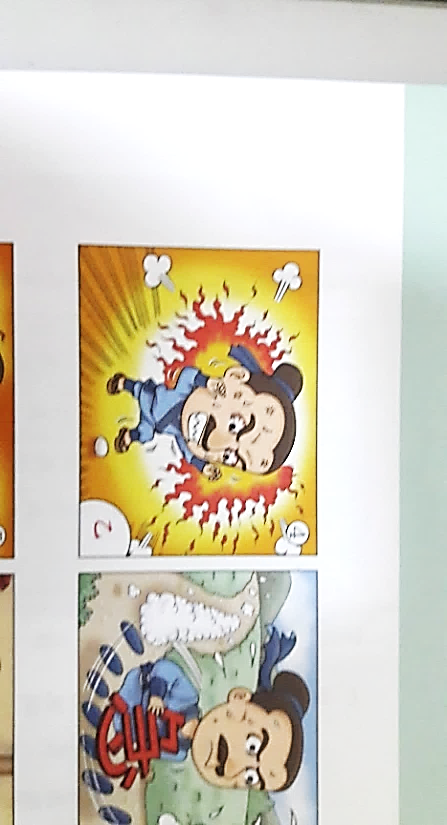 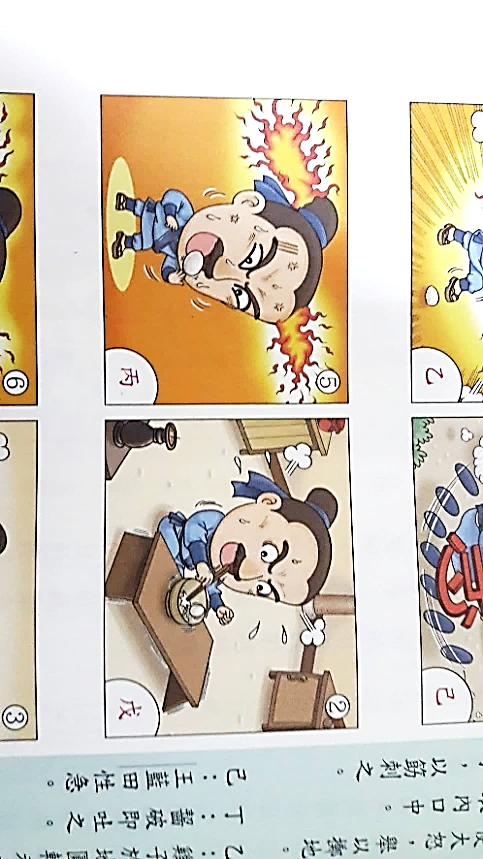 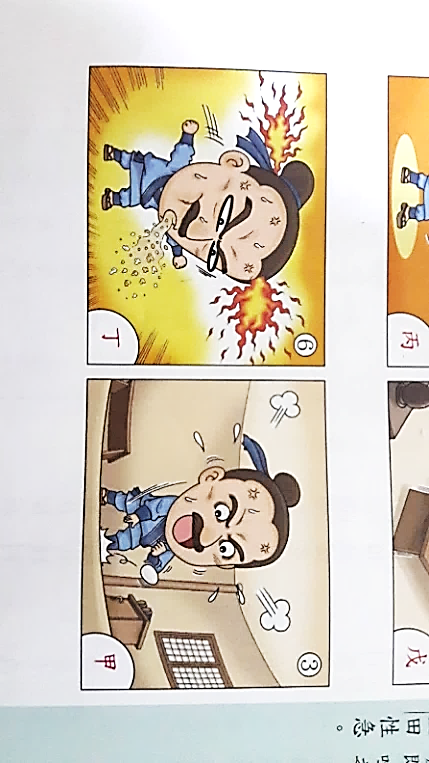 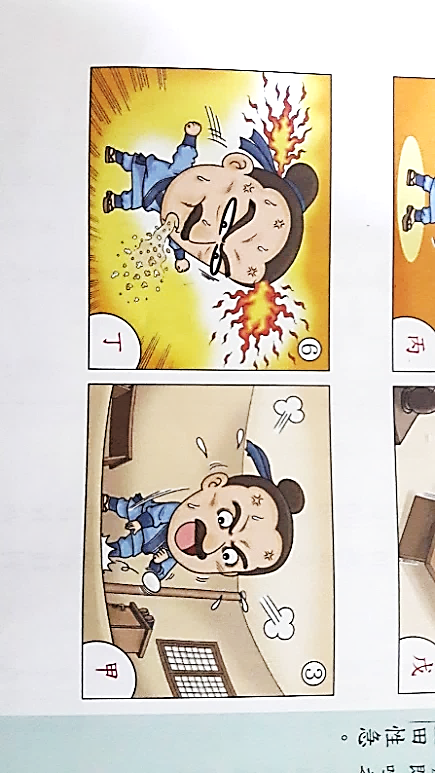 文 句以屐齒蹍之以筯刺之舉以擲地齧破即吐之段落觀察想像記趣一陽光下所有物細察紋理主題句：物外之趣二夏蚊成雷擬作群鶴舞空項為之強二留蚊素帳中，徐噴以煙白鶴唳於雲端怡然稱快三叢草、蟲蟻、土礫凹凸林、獸、丘壑怡然自得四二蟲鬥草間二獸鬥林間興正濃四( 癩蝦蟆)拔山倒樹而來龐然大物呀然驚恐把煙放進蚊帳蚊子在煙中嗡嗡鳴叫把蚊子留在蚊帳把蚊子想像成白鶴在雲間飛鳴果真看到白鶴在雲間飛鳴的景象23145發現癩蛤蟆觀看兩蟲相鬥癩蛤蟆吃掉小蟲聽見拔山倒樹聲音我驅趕癩蛤蟆311425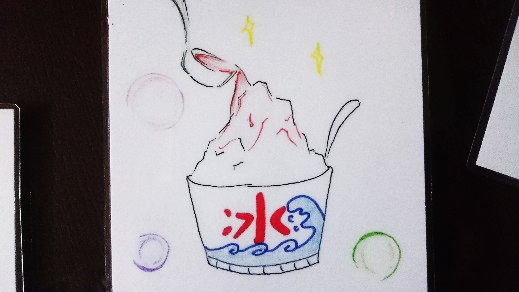 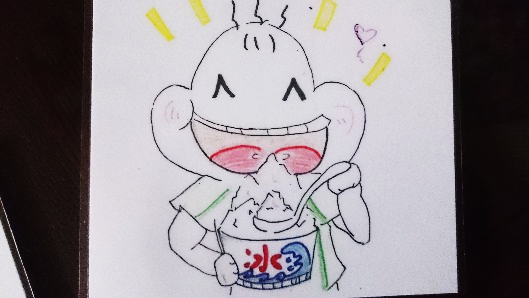 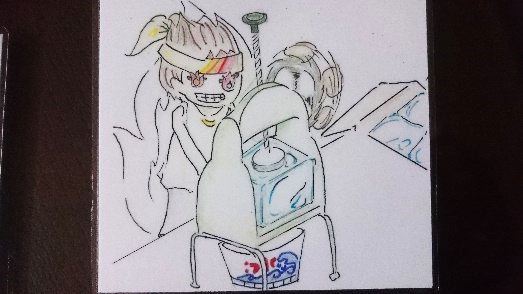 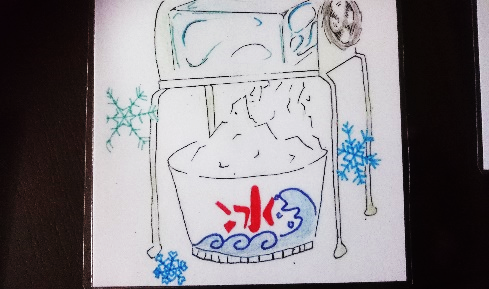 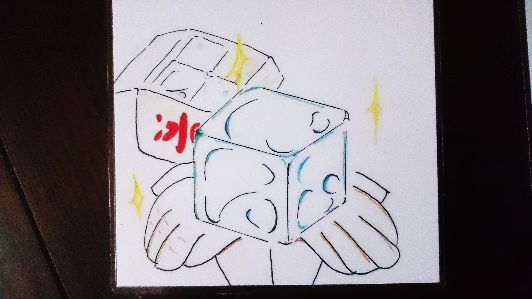 